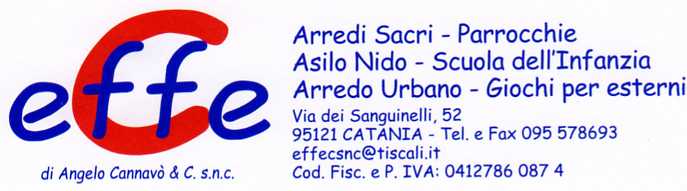 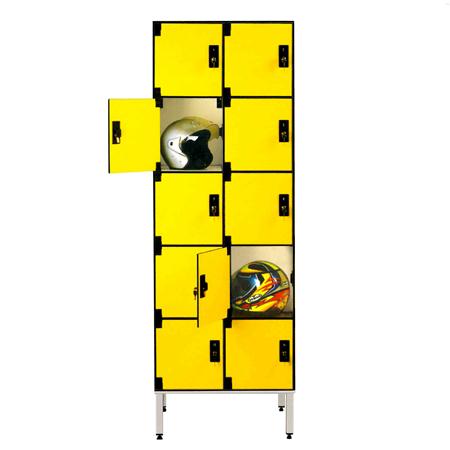 Descrizione:Armadietto portacasco - portaoggetti a 10 ante.Struttura armadietto realizzata con pannelli a lastraunica in laminato stratificato HPL, con larghezza antavariabile.Rialzo in alluminio anodizzato e piedini regolabili inacciaio inox ricoperto nylon.Ogni posto dispone di serratura con chiave.Disponibile in diversi colori.Dimensioni disponibili:Anta 35cm: 10 posti 70(L)x50(p)x200(h) cmCategoria: Spogliatoi adultoCodice:PS21012